Памятка для налогоплательщикапо заполнению заявления о распоряжении путем зачета в счет предстоящей обязанности по уплате конкретного налога (Версия 1.01)Любой налогоплательщик, у которого есть положительное сальдо ЕНС может зачислить денежные средства в нужный бюджет. Для этого необходимо направить в налоговой орган по месту учета заявление о распоряжении суммой денежных средств путем зачета в счет исполнения предстоящей обязанности по уплате конкретного налога (сбора, страхового взноса).Форма заявления утверждена Приказом ФНС России от 30.11.2022 №	ЕД-7-8/1133@ и размещена на официальном сайте ФНС России(КНД 1150057).Указанное заявление направляется в электронной форме с усиленной квалифицированной электронной подписью через личный кабинет налогоплательщика или по ТКС с использованием возможностей ЕКР-систем (Контур, 1С и т.д.).Для успешной обработки заявления необходимо чтобы были заполнены следующие реквизиты: КБК (общий без указания признака налог, штраф), ОКТМО (восемь знаков), срок уплаты налога (срок в соответствии с НК РФ, который еще не наступил).Что будет с зачтенной суммой:В случае наступления срока уплаты, указанного в заявлении денежные средства будут учтены в счет уплаты конкретного налога:В случае возникновения отрицательного сальдо ЕНС у налогоплательщика (до наступления срока уплаты по заявлению) денежные средства будут зачтены в образовавшуюся задолженность;В случае подаче заявления об отмене зачета денежные средства будут зачислены на ЕНС в качестве единого налогового платежа.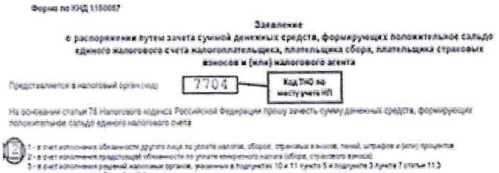 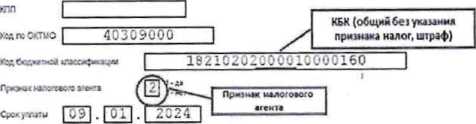 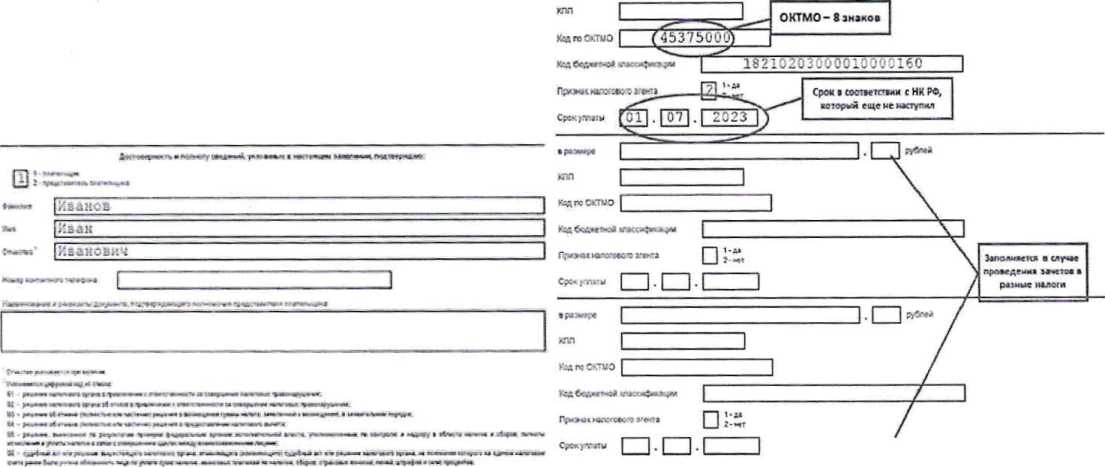 Пример заполнения заявленияПри зачете в счет предстоящей обязанности по транспортному, земельному налогам и налогу на имущество в поле «код бюджетной классификации» необходимо указывать соответствующие КБК:При подаче заявлений в счет предстоящей обязанности по налогу на прибыль (региональной) могут быть указаны следующие КБК:КБКНаименование налогаКатегорияплательщиков18210604011020000110Транспортный налог с организацийЮЛ18210604012020000110Транспортный налог с физических лицФЛ18210601010030000110Налог на имущество физических лиц, взимаемый по ставкам, применяемым к объектам налогообложения, расположенным в границах внутригородскихмуниципальных образований городов федеральногозначенияФЛ18210601020040000110Налог на имущество физических лиц, взимаемый по ставкам, применяемым к объектам налогообложения, расположенным в границах городских округовФЛ18210601020110000110Налог на имущество физических лиц, взимаемый по ставкам, применяемым к объектам налогообложения, расположенным в границах городских округов с внутригородским делениемФЛ18210601020120000110Налог на имущество физических лиц, взимаемый по ставкам, применяемым к объектам налогообложения, расположенным в границах внутригородских районовФЛ18210601030050000110Налог на имущество физических лиц, взимаемый по ставкам, применяемым к объектам налогообложения, расположенным в границах межселенных территорийФЛ18210601030100000110Налог на имущество физических лиц, взимаемый по ставкам, применяемым к объектам налогообложения, расположенным в границах сельских поселенийФЛ18210601030130000110Налог на имущество физических лиц, взимаемый по ставкам, применяемым к объектам налогообложения, расположенным в границах городских поселенийФЛ18210601020140000110Налог на имущество физических лиц, взимаемый по ставкам, применяемым к объектам налогообложения, расположенным в границах муниципальных округовФЛ18210602010020000110Налог на имущество организаций по имуществу, не входящему в Единую систему газоснабженияЮЛ18210602020020000110Налог на имущество организаций по имуществу, входящему в Единую систему газоснабженияЮЛ18210904010020000110Налог на имущество предприятийЮЛ18210606031030000110Земельный налог с организаций, обладающих земельным участком, расположенным в границах внутригородских муниципальных образований городов федерального значенияЮЛ18210606032040000110Земельный налог с организаций, обладающих земельным участком, расположенным в границах городских округовЮЛ18210606032110000110Земельный налог с организаций, обладающих земельным участком, расположенным в границах городских округов с внутригородским делениемЮЛ18210606032120000110Земельный налог с организаций, обладающих земельным участком, расположенным в границах внутригородских районовЮЛ18210606032140000110Земельный налог с организаций, обладающих земельным участком, расположенным в границах муниципальных округовЮЛ18210606033050000110Земельный налог с организаций, обладающихземельным участком, расположенным в границахмежселенных территорийЮЛ18210606033100000110Земельный налог с организаций, обладающих земельным участком, расположенным в границах сельских поселенийюл18210606033130000110Земельный налог с организаций, обладающих земельным участком, расположенным в границах городских поселенийюл18210606041030000110Земельный налог с физических лиц, обладающих земельным участком, расположенным в границах внутригородских муниципальных образований городов федерального значенияФЛ, ип18210606042040000110Земельный налог с физических лиц, обладающих земельным участком, расположенным в границах городских округовФЛ, ип18210606042110000110Земельный налог с физических лиц, обладающих земельным участком, расположенным в границах городских округов с внутригородским делениемФЛ, ип18210606042120000110Земельный налог с физических лиц, обладающих земельным участком, расположенным в границахвнутригородски х районовФЛ, ип18210606042140000110Земельный налог с физических лиц, обладающих земельным участком, расположенным в границах муниципальных округовФЛ, ип18210606043050000110Земельный налог с физических лиц, обладающих земельным участком, расположенным в границах межселенных территорийФЛ, ип18210606043100000110Земельный налог с физических лиц, обладающих земельным участком, расположенным в границах сельских поселенийФЛ, ип18210606043130000110Земельный налог с физических лиц, обладающих земельным участком, расположенным в границах городских поселенийФЛ, ипКБКНаименование налогаКатегорияплательщиков18210101012020000110Налог на прибыль организаций (за исключением консолидированных групп налогоплательщиков), зачисляемый в бюджеты субъектов Российской ФедерацииЮЛ, ип18210101014020000110Налог на прибыль организаций консолидированных групп налогоплательщиков, зачисляемый в бюджеты субъектов Российской Федерацииюл18210101112010000110Налог на прибыль организаций, уплаченныйналогоплательщиками, которые до 1 января 2023 года являлись участниками консолидированной группы налогоплательщиков, в случае если уплаченная сумма налога на прибыль организаций в бюджет одного су бъекта Российской Федерации в период с 2019 года по 30 июня 2022 года составляла более 99 процентов от совокупной суммы налога на прибыль организаций, уплаченной указанным налогоплательщиком в бюджеты всех субъектов Российской Федерации, зачисляемый в бюджеты субъектов Российской Федерацииюл